彰化縣地方稅務局舉辦113年度「多元繳稅e起來」活動，活動期間為113年4月及5月，只要於開徵期間用約定轉帳繳納或採e化繳稅管道(行動支付、電子支付工具及繳稅服務網站)繳納彰化縣113年使用牌照稅、房屋稅即可參加抽獎。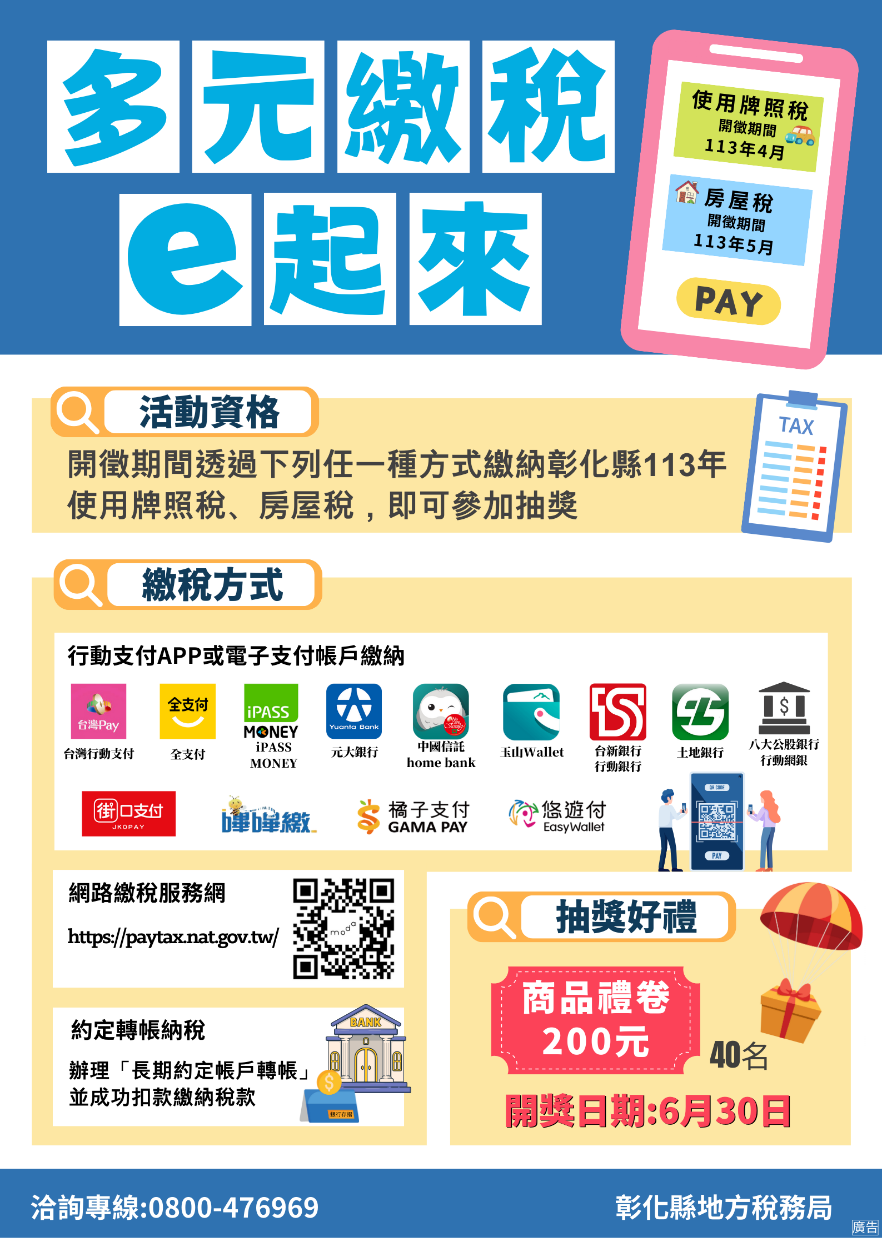 